Автор Сальникова Алёна Викторовна педагог организатор ( отдел СТР «Гармония» секция ТНК села Городище).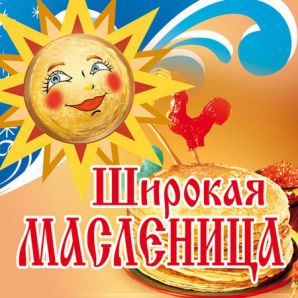    Сценарий масленичного гуляния ( 13 марта  2016г).«С Масленицей прощаемся, блинами объедаемся»Герои: Сказочница, мачеха, дочки, Золушка, скоморох, Баба – Яга, Гадалки.Фонограмма ( звучит русская народная мелодия на сцену поднимаются Мачеха, Сказочница,  дочки).Сказочница: Приглашаем всех гостей к нам на праздник поскорей!
                         У нас в Городище - в казачьей станице,                         На масляной неделе принято блины печь да веселиться!                         Будем блинами встречать, да весну закликать!Мачеха: Подходи, честной народ - интересное вас ждет!
                 Подходите, торопитесь, наши милые друзья,                Отдыхайте, веселитесь здесь скучать никак нельзя!
                Всех на праздник приглашаем, проводы русской зимы начинаем!1 дочка:Спешите! Спешите!Подходите все, без стеснения!                Билетов не надо – предъявите хорошее настроение!         Будет все, как в старину когда-то:         Песни, пляски, перетягивание каната.2 дочка: Поторапливайтесь, мы зовём к себе всех,                Всех кто любит веселье и смех,                Игры, аттракционы, чудеса из чудес,                Спешите, времени осталось в обрез!3 дочка: Спешите скорей, спешите скорей!                 Нет праздника нашего, веселей!                 Гостей давно мы ждем-поджидаем,                Масленицу без вас не начинаем!                Вместе встретим без промедленья.Все герои хором: Праздник старинный весенний!Сказочница: Дорогие жители, собственных детей родители!                         Прежде всего, как водится, давайте с вами знакомиться.                        Я - Сказочница! А это мачеха и её дочки красавицы.                        На Масленице хотят всем понравиться!Мачеха:Сегодня мы такое вам покажем, на всю жизнь разуважим!                Не ради денег, не ради славы,а ради смеха, шуток и забавы!                Масленица бывает один раз в год —Все герои хором:Счастлив тот, кто к нам придет!Сказочница: А сколько песен у России – никому не сосчитать.                           Весёлые такие, что охота подпевать.Фонограмма(Герои уходят. Хор поёт ).Фонограмма( вход Сказочницы)Сказочница: Уважаемые зрители, сказку посмотреть, не хотите-ли?                         Знакомую, на удивление, но с креативными добавлениями!Фонограмма( вход дочек)Сказочница: Три девицы под окном засиделись вечерком.
                        Дружно семечки щелкали, да тихонько напевали.
Фонограмма( « Тик так ходики»)
1 дочка: Кабы я была богата... 
Сказочница:Позевавши сладковато, неумытая с утра,
                        Первой молвила сестра. 
1 дочка: Дел таких бы натворила!Для начала бы купила.
                Я билет в заморский край.                Говорят, на море – рай,
                Жениха себе найду. 
2 дочка: Ой, от смеха упаду.
                Женихов полно своих.
               Поглядела бы на них.
               Вот, к примеру, Ванька скотник.
               И красивый, и охотник,
              Лучший кавалер в колхозе! 
1 дочка: Весь в опилках и в навозе...
                 Вот и выйди за него. 
2 дочка: Мне пока не до того.
                 Я б в любое время года                 Занималась только модой.                 По своей фигуре тонкой,                 Заимела б три дублёнки:                Мини, макси, что покруче.                А духи лишь только  GucciСказочница: Ну а третья-то сестрица,
                         Сама младшая девица,
                         Все бы в зеркальце глядела. 3 дочка:(глядя в зеркальце): Gucci !Ну и  захотела!
                Нашла о чем мечтать.
                Кабы мне кудрявой стать,
                Надоели бигуди. 
2 дочка: Ты к цирюльнику сходи,
                 Череп наголо побрей. 
3 дочка: Не смеши, сестра, людей. 
1 дочка: Держи парик...
                 Последний моды крик... 
(1-я сестра достает парик, отдает 3-й сестре.) 
3 дочка:(примеряя парик) Супер! Можно и побрить...
               Дай, сестрица, поносить,
               Красотища, просто жуть!
               Только жарко в нем чуть-чуть. 
Фонограмма(Входит мачеха.) 
МАЧЕХА: Крошечки мои, давайте,
                   Много не болтайте,
                   С вами в лес гулять пойдем,
                   Там подснежников нарвем,
                    На календаре весна. 
1дочка: Только, мамаша, где ж она? 
                 Нынче март уж на дворе,
                 А мороз, как в январе. 
                 Да и снег совсем не тает. 
2 дочка: Как тепла мне не хватает.
                Видно, маменька, Весна! 
                По дороге заблудилась.
                Или что-то с ней случилось? 
3 дочка : Надо Золушку позвать,
                 За Весной ее послать. Хором: Золушка!
Фонограмма( вход Золушки)МАЧЕХА: Здравствуй, Золушка, мой свет,
                  Посмотри, Весны-то нет. 
ЗОЛУШКА: Ну, а я чем виновата?
                      Вы, сестрички, рановато.
                     Захотели шубы снять. 
СЕСТРЫ (хором): Ничего не хочем знать!
МАЧЕХА: Ты, ступай, Весну найди,
                  К нам в деревню приведи.
                  Да смотри уж, постарайся!
                  Без Весны не возвращайся.
Фонограмма(мачеха и дочки уходят).
ЗОЛУШКА: Что мне делать, как мне быть?
                       Надо крестной позвонить?
                       Как-никак, она ведь фея.
                       СМС- ку поскорее……надо крестной отослать
                      3-2-3-1-5-5... Фонограмма( звук набора телефона).
Фонограмма  ( вход Сказочницы и скомороха).
Сказочница: Здравствуй, крестница моя, помогу, конечно, я.                         СМС-ку получила, ты Весну искать решила?
                        Что ж, счастливого пути!Покажу куда идти.
                        Вот тебе и проводник. Скоморох– мой ученик. 
Скоморох: Если вдруг кому-то плохо и тепла, не достает,                     Позовите скомороха, он вам спляшет и споет!Фонограмма  (Сказочница уходит, Золушка и скоморох обходят сцену поднимаются ).Скоморох:  До чего ж морозно, зябко! Уши мёрзнут даже в шапке.ЗОЛУШКА: Стужа лютая достала, поскорей  Весна б настала.Фонограмма ( вход Бабы – Яги).
БАБА-ЯГА:Стой, прохожий, кто идет?Заряжаем пулемет!
Скоморох: Здравствуй, Бабушка-Яга.
                     Где увидела врага? 
БАБА-ЯГА: И куда же мы вдвоем.
                       В ранний час такой идем? 
Скоморох: Мы идем искать Весну. 
БАБА-ЯГА: Что-то я вас не пойму. 
ЗОЛУШКА: А чего тут не понять?
                        Мы идем весну искать.
                        Где весна,  Ягуся,  знаешь?
                        Говори, коль не стреляешь. 
БАБА-ЯГА: Ишь, какие деловые.
                       Сразу видно, из России.
                      Скажем, знаю, что с Весной. 
ЗОЛУШКА: Ну и мне секрет открой. 
БАБА-ЯГА: Нет, сначала вы, ребятки,
                       Отгадайте - ка  загадки. 
ЗОЛУШКА: Ах ты, старая карга! Деревянная нога!
                       С печки, что ли ты свалилась? Я ведь в школе не училась.
                       И загадок я не знаю, ни одной не отгадаю. 
Скоморох: ( показывая на зрителей): Зрители помогут нам. 
ЗОЛУШКА: Что ж, бабуля, по рукам.
                         Говори свою загадку!
                         Всё ответим по порядку! 
(Баба-Яга загадывает загадки, зрители отгадывают.) 
1. Круглый, а не колесо. Горячий, а не солнце. Не пирог, а есть можно. Что это? (Блин).2.  Идет после Масленицы, часового не имеет, а называет себя... (Пост).3 . Белая, степенная, тепла боится. Пока Масленицу не сожжешь — никуда не уйдет! (Зима).4. На чем катались наши предки с ледяных гор: на тазике, на лавке или на лыжах? (На лавке).5. Как в народе называется второй день масляной недели? (Заигрыш).БАБА-ЯГА: Ай да умные ребятки, отгадали все загадки.
                     Ну а кто починит печку, баньку, где гостей попарить!                     Мне бы мужичков покрепче. Штучек пять! Хотя бы пару!	В доме дует отовсюду, век признательна, вам буду.                      Коль поможете, ребятки, устранить все неполадки!ЗОЛУШКА: Эй, от мала до велика, к нам поближе подходи-ка!                      He обидим, не обманем, все играть сейчас мы станем!Скоморох: Конкурс новый, самый первый, выходите тот, кто смел!                   Надо, чтобы гвозди забивать умел.                   Выходи и не робей, молотком сильнее бей!ФонограммаИГРА  №1 « Забей гвоздь» ( Готовые пеньки, где забиты уже гвозди чуть – чуть. Под музыку кто быстрей забьёт гвоздь).БАБА-ЯГА: Неполадки устранили, Ягуси угодили.                     Обещала – помогу, знайте Бабушку-Ягу.
                     Прямо вон туда идите, тихо, Вьюгу не будите.
                     Всю неделю бушевала, на минутку задремала… 
ЗОЛУШКА:(обнимая Ягу) Ну, спасибочки, Ягуша,
                     Чмоки, чмоки, дорогуша! 
Скоморох: Золушка, идти пора.
                      Вижу огонек костра. 
Фонограмма(Баба – Яга уходит, Золушка и скоморох обходят сцену поднимаются ).ЗОЛУШКА: Люди ждут весну полгода, надоели холода.                     От зимы одни невзгоды – то метели, то вода!
Скоморох: Людям солнышка охота, ручейков и пенье птиц.	Чтоб улыбка не сходила со счастливых милых лиц!                       Видишь, едет балаган?                             А за ним толпа цыган.                            Мы к гадалке обратимся….ЗОЛУШКА:   Ой, боюсь, мы разоримся!Фонограмма (Вход  цыганок. Музыкальный  номер).Скоморох: Эх, красиво как поют, отдохнем немножко тут.
                     Здорово, друзья, поете! 
1 Гадалка: Ну а вы куда идете? 
ЗОЛУШКА: Мы хотим найти Весну,
                     Обошли уж всю страну,
                     А Весны пропал и след.
                    Могут карты дать совет? 
1 Гадалка: Мы прохожих не пугаем,
                     Ни за что и никогда.
                      Если нужно, погадаем,
                      Вам на картах, господа.
                      А соврем, так соврем.
                      И недорого возьмем.
2 Гадалка: А чего ее искать?
                    Вон, Зима Весну опять.
                    К вам в деревню не пускает,
                   Косы снегом засыпает. 
3 Гадалка: Знаю, как весне помочь.
                    Я гадала день и ночь!                    Нужно вам блиночки взять.                    С ними весело сыграть!Фонограмма ( цыгане уходят).Скоморох: Золушка, теперь мне ясно,
                    Что пришли мы не напрасно.
                    Эй, ребята, в команды соберитесь!                    И с блинами лихо пробегитесь!Фонограмма ИГРА № 2 « Блинная эстафета».( Блины лежат на голове, надо пробежать змейкой вокруг кеглей).
ЗОЛУШКА: Вот и все - конец Зиме!
                      Помогли, друзья, вы мне.
                     Ой, да Масленица – пересмешница,                     люда доброго потешница!
                    Глянь, на улице жара, прилетели с юга птички...мачеха, сестрички!
                  Выходи весну встречать, Масленицу отмечать.
Фонограмма ( все герои выходят на сцену)
Сказочница: Ждём от вас  – аплодисменты,
                         Браво, бис и комплименты...
                         Ведь артисты – хороши.
                         Постарались от души! МАЧЕХА:Продолжаем мы программу для гостей, друзей, для всех.                   Начинаем панораму удивительных потех!1 дочка: Намотай себе на ус -  игры есть на разный вкус!2 дочка: Мы сестрички – хохотушки, очень милые подружки.3 дочка: Если с нами поведешься, озорства не оберешься!ЗОЛУШКА: Будет рад и стар, и мал, что на праздник к нам попал.Скоморох: Шире – шире расходитесь и игрою насладитесь!Фонограмма ( герои спускаются со сцены).Сказочница : Толпа ведь хочет хлеба и зрелищ!
                          Но в Масленицу будет логичнее нам.
                         Вместо хлеба ударить по блинам!
                         А испечем мы блины не простые, а блины зрелищные!
                         Пусть на сцену выйдут реальные блин-пацаны,
Которые очень любят блины.
Фонограмма ИГРА № 3 « Блин - мужик».(К первому) Вы у нас будете «Блин - блинский» — необъятный,
                        Очень вкусный и очень приятный!
                        А ну покажите свою необъятность!
                        Солидный животик вперед — окажите дамам приятность!
                        И громко скажите без всяких прелюдий.
                        На всю площадь: «Гуляем, люди!»«Блин - блинский» выполняет задание.(Ко второму) Вы у нас такой один,
                            Вы у нас «Ажурный блин».
                            А ну создайте умный вид —
                            Интеллигентный индивид!
                            И удивление не сходит с лица.
                            Ваша фраза: «Ишь, ты, Масленица!»«Блин ажурный» выполняет задание.(К третьему) Торопыга всем знакомый.
                            Познакомьтесь-ка: «Блин комом»!
                            Очень он нетерпелив,
                            Страстный взгляд изобразив!
                           Тут, хозяйка, берегись!
                           Он кричит: «Посторонись!»«Блин комом» выполняет задание.(К четвертому) Ну а это «Блин горелый» —
                                 Хулиганистый и смелый!
                                Разогретый крепким чаем,
                                Говорит всем: «Зажигаем!»«Блин горелый» выполняет задание.Сказочница : А сейчас каждый блин себя покажет,
                          О себе расскажет.
                         Красивою походочкой.
                         Пройдет по сковородочке.
(Каждый участник дефилирует под свою музыку).                         Сковородка на печи,
                         Но печет не калачи.
Сказочница : Один проходит за другим — 
                          Появился первый блин.
                          Бицепсами водит —
                         «Блин блинский» толпу заводит!                         Этот товарищ культурный —
                         Выходит «Блин ажурный»! ( фонограмма)

                         Суперрезвым блин бывает —
                         «Блин комом» выступленье начинает! ( фонограмма)

                          И появляется еще один
                          Рубаха-парень — «Горелый блин»!
                         Обращаюсь к зрителям:
                          Выбрать кого хотите вы?( фонограмма).Фонограмма ( вручение призов).МАЧЕХА:Вот забава, так забава.Ещё такого не бывало.                   Сложно пробежать без ног, ноги спрятаны в мешок.                   Кто окажется ловчее, за наградой к нам скорее!Фонограмма ИГРА № 4« Бег в мешках».Скоморох: Эй, ди-джей, не засыпай и кассету нам включай.                     Время танцам настает, самый смелый, ну, вперед!Фонограмма ИГРА № 5 « Танцы ряженых ».(В кругу стоитбольшая корзина с вещами. Дети стоят вокруг и танцуют. Музыка останавливается, дети наряжаются и продолжают танцевать. Или танцы на ходулях).Фонограмма ( все герои собираются на сцене)Сказочница: Все вы были хороши, поиграли от души!                            Кто из вас больше старался,                            Тот с гостинцами остался!МАЧЕХА: Всех нас пост Великий ждет, наедайся впрок, народ!                   Всю неделюшку гуляй, все запасы подъедай.                  А придет Прощеный день, нам покланяться не лень,                 Сегодня воскресенье — будем мы просить прощенья,                 Чтоб с души грехи все снять, с чистым сердцем пост, встречать!Фонограмма (все герои обнимаются)1 дочка:Как на Масленице блинной по традиции старинной!            Нужно чучело сжигать, зиму – стужу провожать!2 дочка: Собирайтесь все сюда, разжигать костёр пора!           Чучело мы подожжём, хоровод все заведём!3 дочка: Разгорись костёр по ярче. Разгорись костёр по жарче!                Гори, гори чучело, чтобы нас год не мучило!ЗОЛУШКА: В дым пусть превратятся                      да исчезнут в выси,                     Наши грешные дела и дурные мысли.Скоморох: Гори! Гори ясно, чтобы не погасло!                     Все герои хором:Гори! Гори ясно, чтобы не погасло!!!Фонограмма ( Поёт хор « Прощай Масленица» чучело горит).Сказочница: Продолжаем мы гулянье. Срочно нужен богатырь!                      Ну-ка, мужики, кто может бросить в небо пару  гирь? МАЧЕХА: Вот столб лубяной – обхвати рукой одной,                 А потом – другой, да ещё ногой!                 В общем как-то изловчись и  до верху доберись!1 дочка:  А мы Масленицу провожаем,                 Очень тяжко по ней вздыхаем!2 дочка: Ой ты, Масленица!Воротись!                Через годик покажись.3 дочка: С Масленицей поздравляем, солнца красного желаем,                 Отогреться от зимы побыстрей желаем мы.ЗОЛУШКА: Вам поклон земной мы шлем,                     Через год опять придем! Скоморох: Будут снова чудеса, будут развлечения,
                      А теперь прощаемся все без исключения!МАЧЕХА: Всем – всем нижайшее почтение! Благодарим за посещение!Сказочница:Приходите в другой раз уважим!Все герои хором: И ещё чего - нибудь покажем!Фонограмма ( конец праздника).